Georgina’s Cast List – mills.georgina@gmail.com Please note all prices are in AUD $ and do not include shipping/ packing and insurance, a quote will be needed so please supply me with your postcode and email address. I am also happy for studio pick up if you are located in or can get to Adelaide.Coming soon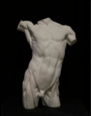 Lanteri Torso, 39 x 14 x 27 cm - $275- 5.5 kg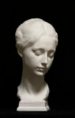 Portrait of a girl, 21 x 23 x 43 cm - $ 260 - 4.7kgNameMeasurementsH x W x D cmpriceWeightThe David’s Features by Michelangelo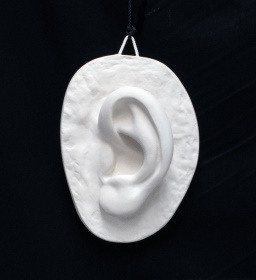 Ear, 121x 16 x 8 cm$65.00AUD1.5kg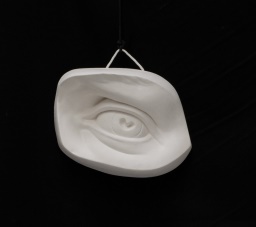 Eye, 118 x 16 x 10cm$65.00 AUD1.5kg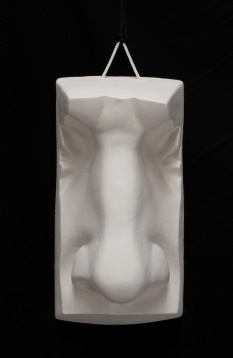 Nose27 x 16 x 13 cm$65.00 AUD1.6kg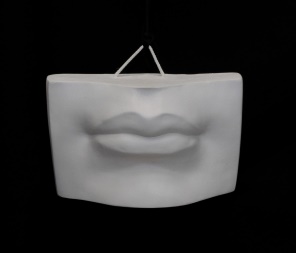 Lips13 x 19 x 8cm$65.00 AUD1.5kg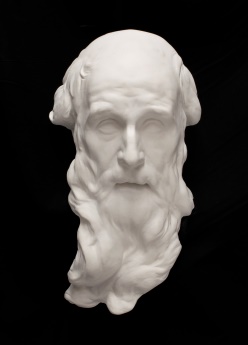 Saint Andrew44 x 25 x 16 cm$92.00 AUD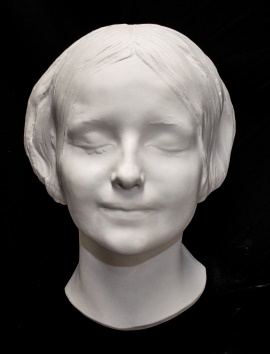 L’Inconnue de la Seine (lady of Seine, Death Mask)29 x 20 x 15 cm $92.00 AUD2kg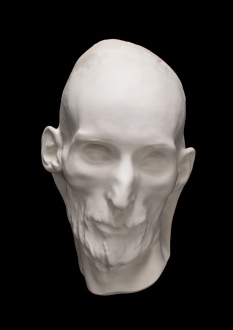 Gericault (Death Mask)Theodore Gericault a 19th century French painter27 x 19 x 17 cm$92.002 kg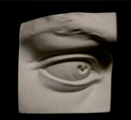 David’s eye 2, 16 x 17 x 11cm$651.4 kg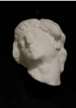 Michelangelo’s dying slave, 35 x 28 x 20 cm$105 3 kg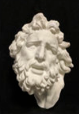 Laocoon Mask24 c 40 x 19 cm$125Approx3.4 kg